Практическая работа. Расчёт точности и жёсткости вспомогательного инструментаЦель работы: ознакомиться с методом расчета точности и жёсткости вспомогательного инструмента, научиться грамотно пользоваться справочной литературой. Оснащение:Методические указания по выполнению работы.Ординарцев И.А. и др. Справочник инструментальщика – Л: Машиностроение. Ленингр. отд-ние 1997.- 846с.Справочник технолога - машиностроителя в двух томах. Т.2/ под ред. А.Г. Косиловой, Р.К. Мещерякова. -М.: Машиностроение, 1986.- 496 Кузнецов Ю.И., Маслов А.Р., Байков А.Н. Оснастка для станков с ЧПУ: Справочник. – 2-е изд.,перераб. и доп. – М.:Машиностроение, 1990.-512л.Гоцеридзе Р.М. Процессы формообразования и инструмент. М.:Академия 2015.Порядок выполнения работы:Самостоятельная внеаудиторная  работа: 1.Ознакомиться с целью работы и порядком ее выполнения.2.Ознакомиться с примером расчета торцовой фрезы.3.Получить индивидуальное задание.4.Выполнить расчет: - биения оправки, закрепленной в цанговом патроне;                                    - перемещения крепления оправки с регулированием вылета 5.Оформить отчет и подготовить его к сдаче.Теоретический материал.Важнейшим требованием к вспомогательному инструменту для станков с ЧПУ является обеспечение достаточной результирующей точности и жесткости.В связи с тем что вспомогательный инструмент является элементом системы СПИД, существуют связи точности и жесткости вспомогательного инструмента с качеством обработки деталей.Ниже приведены допустимые биения (в мм) кромок режущего инструмента и оправок расточного инструмента после их установки на станке.Сверла:с цилиндрическим хвостовиком диаметром 6—18 мм                    0,056 с коническим хвостовиком диаметром 18—30 мм                          0,071 Зенкеры и развертки диаметром:до 50 мм 	                                                                                            0,062до 120 мм	                                                                                            0,081Расточные оправки: для получистовой обработки отверстий диаметром 22—180 мм (биение оправки)	                                                    0,030для чистовой обработки отверстий (биение оправки) диаметром: 25—80 мм	                                                                                            0,005 80—180 мм 	                                                                                  0,010Упругие деформации технологической системы СПИД, возникающие в процессе обработки отверстий, также оказывают существенное влияние на точность их размеров, формы и взаимного расположения.Допустимая податливость (мкм/Н) вспомогательного инструмента в зависимости от закрепляемого инструмента приведена ниже.Патроны и втулка для сверл диаметром:6—18 мм …………………………………………………………..	0,29218—30 мм…………………………………………………………	0,186Расточные справки для получистовой обработки отверстий диаметром:20—80 мм	………………………………………………………….. 0,15380—180 мм …………………………………………………………. 0,110Расточные оправки для чистовой обработки отверстий диаметром:40—80 мм…………………………………………………………… 0,11580—180 мм…………………………………………………………..0,073Данные о предельно допустимых точности и жесткости служат критериями оценки качества конструкций.Таблица 1. Характеристики распределения производственного допуска при обработке присоединительных поверхностей вспомогательного инструмента .     Биение режущей части инструмента в системе координат станка рассматривается как замыкающее звено в сложной размерной цепи, образованной отклонениями линейных и угловых размеров элементов системы СПИД. Решение уравнения этой цепи теоретико-вероятностным методом позволяет учесть законы распределения отклонений размеров вспомогательного и режущего инструмента при их изготовлении и случайный характер составляющих погрешностей, таких, как смещения и перекосы осей при сборке компоновок режущего и вспомогательного инструмента.     Угловые ошибки составляющих звеньев (перекосы осей) и векторные ошибки (параллельное смещение осей) суммируются путем приведения перекосов осей к векторному виду в плоскости замыкающего звена (биения режущей части) через передаточные отношения:=            1где — половина допустимой величины биения замыкающего звена; — коэффициент относительного рассеяния замыкающего звена;  — величина биения i-ro звена; — передаточное отношение;  — коэффициент относительного рассеяния i-ro звена; п — число звеньев в цепи.Характеристика замыкающего звена:= 1 +  · ( -           2    Для каждого звена необходимо определять характеристики распределения Ki, для деталей, обрабатываемых шлифованием и контролируемых с помощью универсальных средств измерения, значение коэффициентов Ki приведены в табл. 1. Зависимости точности центрирования конусов от величины погрешности их изготовления приведены в табл. 2.Значения перекоса  е оси инструмента на вылете 100 мм для цилиндрических соединений диаметром 30—50 мм с боковым зажимов винтами в зависимости от погрешности изготовления приведены ниже.Квалитет точности         (СТ СЭВ 144—75)	                IT4	   IT5	         IT6                 е, мм …………………………1,0	   1,6	         3,2          Квалитет точности         (СТ СЭВ 144—75)	                 IT7	   IT8	         IT9                 е, мм …………………………4,3	   6,0	         12,0Пример 1. Расчет биения 2е оправки, закрепленной в цанговом патроне (рис. 1).Биение конического отверстия шпинделя станка с ЧПУ класса точности Н у торца составляет 0,008 мм, на вылете 300 мм — 0,010 мм, т. е. допустимый перекос равен 0,001 мм на длине 300 мм.Погрешность изготовления конических поверхностей с конусностью 7 : 24 принимаем по АТ7 (ГОСТ 19880—74), что соответствует максимальной разности углов внутреннего и наружного конусов 16'' и значению перекоса в коническом соединении 0,0025 мм на вылете 100 мм (см. табл. 2)Максимальное биение конического отверстия корпуса цангового патрона относительно оси конуса хвостовика не более 0,010 мм. Погрешность изготовления конических поверхностей цанги и корпуса цангового патрона с конусностью 1 : 5 принимаем по степени точности АТ7. Максимальное биение цилиндрического отверстия цанги относительно наружного конуса цанги не более 0,010 мм.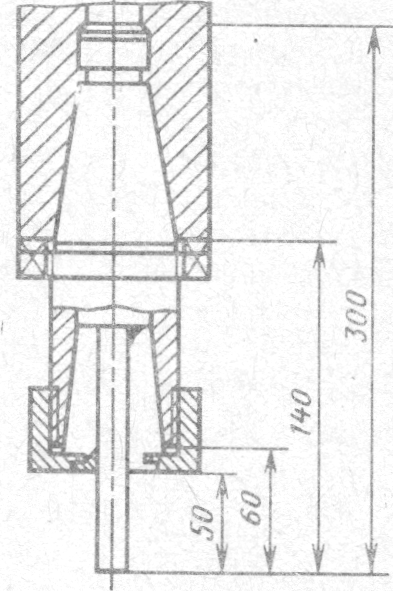 Рисунок 1.- Цанговый патрон. В табл. 3 приведены данные для расчета точности крепления инструмента в цанговом патроне.  По формуле (2) и данным табл. 3 определяем значение  = 1,04. В качестве скалярной величины принимаем биение конического отверстия корпуса цангового патрона. Биение оправки находим по формуле (1):2· =  ·  + (1· 0,63 · 1,1)2 + (4 · 1· 1,17)2 + (2,5 · 1,51 · 1,4)2 + (6 · 1,37 · 0,6)2 + (5 · 1,09 · 1)2 = 22,4 мкмТаблица 2. Значения биения 2е инструмента на вылете 100 мм в зависимости от степени точности конусов, мкмТаблица 3. Данные для расчета величины биения инструмента, закрепленного в цанговом патронеВеличина биения 2е цангового патрона составляет  0,022 мм на вылете 50 мм от торца патрона.Вспомогательные инструмент как элемент системы СПИД испытывает деформацию двух видов: тела деталей (изгиб, скручивание) и поверхности слоев этих деталей, которыми они контактируют в местах соединения. Деформациям первого вида противостоит объемная жесткость, а второго — контактная жесткость. Это два принципиально разных вида жесткости, методы определения которых совершенно различны.Объемная жесткость (податливость) определяется исходя из действия составляющих сил резания, геометрических размеров и свойств материалов, из которых изготовлен вспомогательный инструмент.Контактная жесткость (податливость) в стыках также определяет деформации в местах приложения сил резания.Величина контактных деформаций зависит от многих факторов: величины и вида нагружения, величины и распределения давлений, величин зазоров, точности обработки и размеров сопрягаемых поверхностей. Наклон в стыках деталей вспомогательного инструмента вызывает существенные перемещения в точке приложения силы, в ряде случаев соизмеримые и даже большие, чем прогиб самих режущих инструментов на свободной длине. Упругое контактное перемещение вспомогательного инструмента и закрепленного в нем режущего инструмента под действием силы Р, приложенной на некотором удалении т конца стыка,y = б0 + Ɵ · l,	(3)где б0 — смещение на краю стыка в результате контактной податливости, мм; 0 — угол поворота в стыке, мкм/мм.При хорошем качестве изготовления присоединительных поверхностей вспомогательного инструмента величиной б0 в формуле (3) можно пренебречь и рассчитывать перемещения только по углу поворота. Данные о податливости различных соединений {углах поворота, отнесенных к нагружающему моменту' М — Р1) приведены в табл. 4—7.Пример 2. Расчет перемещения крепления оправки с регулированием вылета (см. рис. 2). 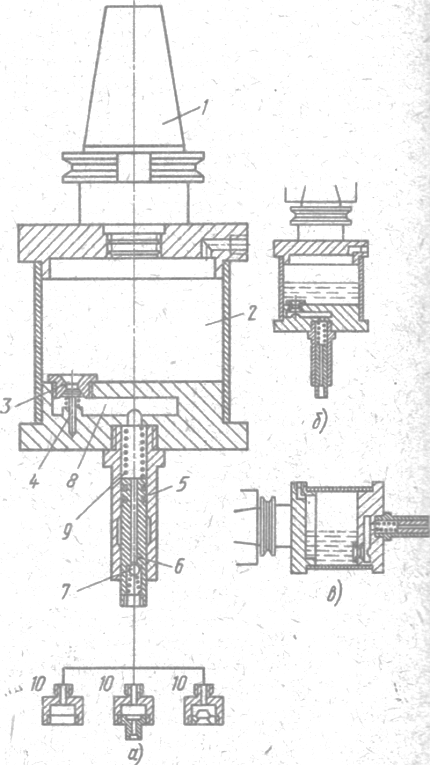 Рисунок 2. Дозатор для подачи маслаПеремещение инструментального блока определяем как суммарное перемещение режущей кромки в точке приложения нагружающей силы Р с учетом контактной податливости в соединениях инструмента. Перемещение  Ϭв может быть определено по формулеϬв = Р       4где Р — нагружающая сила (например, сила резания), Н;  — длина (-го элемента вспомогательного инструмента, мм; — осевой момент сечения i-ro элемента, мм4 (= 0,05di4 — здесь di — диаметр i-ro сечения, мм); п — число элементов; Е — модуль продольной упругости (Е = 2,1 · 103 ГПа);  — податливость i-ro соединения, (кН· м)-1.                Для компоновки, приведенной на рисунке  3,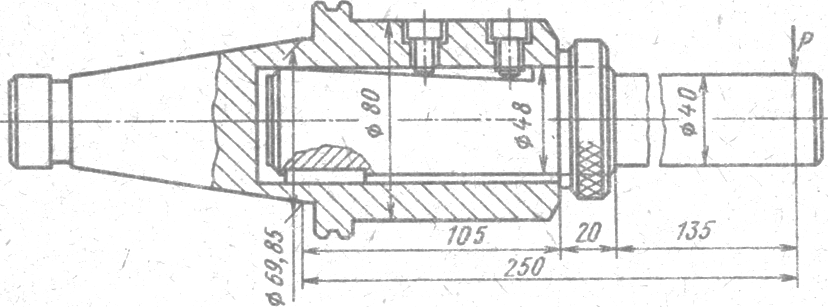 	Рисунок 3. Сборная оправка     Ϭв =  +  + P   + P  где 		- податливость в конусе с конусностью 7 : 24 (см. табл. 4), (кН·м)-1,  	податливость в цилиндрическом соединении (см. табл. 5), (кН·м)-1.Принимаем, что точность изготовления конусов с конусностью 7 : 24 соответствует степени АТ7, а зазор в цилиндрическом соединении соответстзует посадке H7/g6, что составляет не более 0,041 мм.Таблица 4. – Податливость   в конусах 7 : 24, (кН·м)-1Таблица 5. - Податливость  в цилиндрических соединениях с боковым зажимом винтами, (кН·м)-1Таблица 6. Податливость   в конусах Морзе, (кН·м)-1Таблица 7.-  Податливость    в цанговом зажиме, (кН·м)-1Подставляем данные в выражение (4) при Р = 1 кН, l 1  = 106 мм,  = 155 мм, D= 69,85 мм, d = 48 мм, d1 = 40 мм:Ϭв  =  +  + 0.00035· 10-3 · 1·2602 + 0.0015 · 10-3 · 1· 1552 = 0,0234 + 0,0462 + 0,0237 + 0,0360 = 0,1293 мм.Относительное перемещение Ϭв /Р = 0,129 мкм/кН. Сравнение полученного результата с данными о допустимом перемещении показывает, что этот вариант крепления удовлетворяет требованиям к креплению расточных оправок для получистовой обработки. При креплении расточных оправок для чистовой обработки необходимо повысить точность присоединительных поверхностей конусов с конусностью 7 : 24 до АТ4, цилиндрических соединений — до посадки H6/g5. Другим способом уменьшения перемещения является существенное уменьшение вылета , однако это приводит к сужению области применения оправок.Таблица А.1 – Варианты заданий для выполнения практической работы 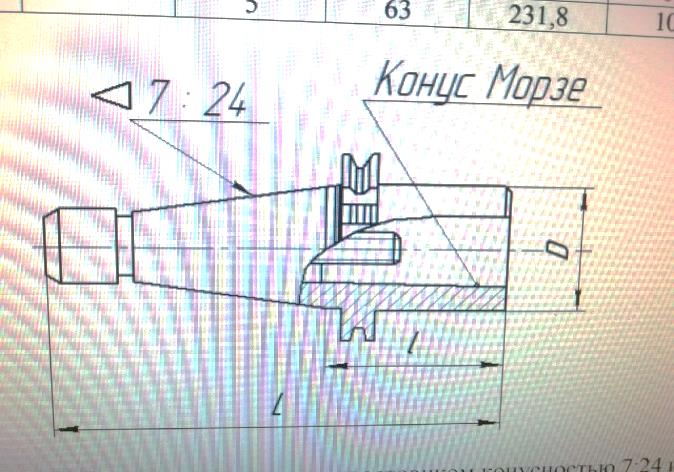 Рисунок А.1– Втулки переходные с хвостовиком конусностью 7:24 и внутренним конусом Морзе для инструмента с резьбовым отверстием к станкам с ЧПУ (ОСТ 2-П12-8-84)Таблица А.2 – Варианты заданий для выполнения практической работы 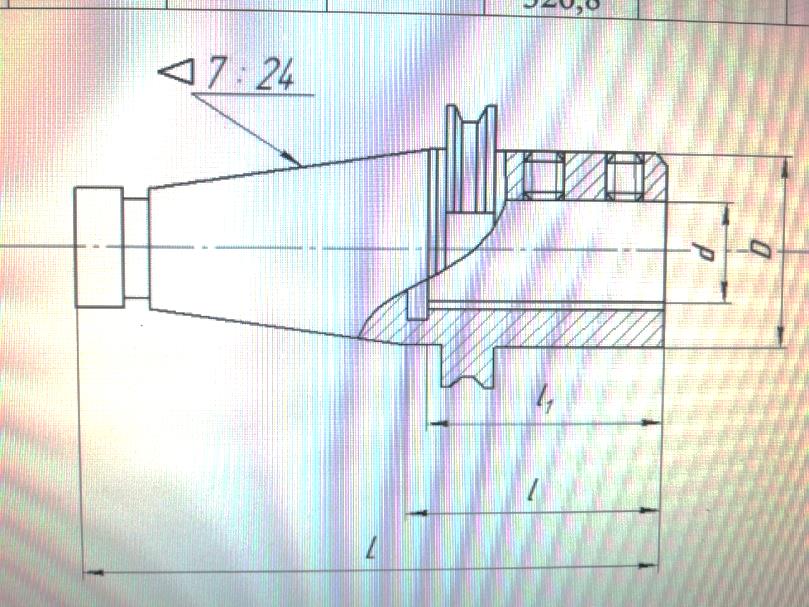 Рисунок А.2 – Державки для регулируемых втулок и оправок к станкам с ЧПУ (ОСТ 2-П15-2-84)Контрольные вопросы.Какие виды деформаций испытывает вспомогательный инструмент? Для каких звеньев необходимо определять характеристики распределения Кi?  Что рассматривается как замыкающее звено в размерной цепи, образованной отклонениями линейных и угловых размеров элементов технологической системы?  Перечислите исходные данные, необходимые для расчета погрешности вспомогательного инструмента?Способ получения поверхностиВид поверхности            КiНаружное шлифование в центрахКонус МорзеКонус:7 : 241 : 5цилиндрическая1,171,511,371,09Внутреннее шлифованиеКонус МорзеКонус:7 : 241 : 5цилиндрическая1,171,171,211,09Бесцентровое шлифованиеКонус Морзе1,03КонусСтепень точности конусовСтепень точности конусовСтепень точности конусовСтепень точности конусовСтепень точности конусовСтепень точности конусовСтепень точности конусовСтепень точности конусовКонусАТЗАТ4АТ5АТ6АТ7АТ8АТ9АТ 107 : 2411,21,32,65,012,0——1 : 20 (конус Морзе)——9,510,515,018,020,024,51 : 5 ——8,09,010,012,013,017,0БиениеОшибкаШпинделя от перекоса осиУгловая1,10,63Конического отверстия шпинделяВекторная4 мкм1,171Корпуса цангового патрона от перекоса при установке конуса с конусностью 7 : 24Угловая1,511,4Оси конического отверстия в корпусе цангового патрона относительно оси конического хвостовика с конусностью 7 : 24Векторная5 мкм1,141Оси цанги от перекоса при установке в корпусе конусностью 1 : 5Угловая1,370,6Оси цилиндрического отверстия в цанге относительно оси наружной конической поверхности цангиВекторная5 мкм1,091КонусСтепень точности конусовСтепень точности конусовСтепень точности конусовСтепень точности конусовконусностью7 : 24АТ5АТ6АТ7АТ8400,001210,001330,001420.00191500,000200,000270,00035—Диаметр соединения, ммЗазорв соединении, мм02 в направлении силы затяжки винтов02 перпендикулярно к силе затяжки винтов0,0140,00320,0060360,0370,00410,00790,0140,00100,0014480,0260,00120,00320,0480,00160,0062КонусИсполнениеСтепень точности конусаСтепень точности конусаСтепень точности конусаМорзеИсполнениеАТ7АТ8А T91С лапкой0,20120,20970,21102С резьбой С лапкой0,04330,04770,04360,04760,04620,04993С резьбой С лапкой0,01180,01240,01240,01410,01360,01574С резьбой С лапкой0,00340,00460,00380,00520,00460,00555С резьбой—0,00080—6С резьбой—0,00027Диаметрзакрепляемых хвостовиков, ммДиаметр хвостовика, мм для стыка цанга— корпус патрона для стыка хвостовик инструмента—цанга— корпус патрона20—4040200,00100,00260,0929200,0038160,00403—25120.00190,0047100,005660,0103Вариант Конус Конус D, ммL, ммL, ммВариант 7 : 24МорзеD, ммL, ммL, мм140244143,450240344158,465340444183,490450350186,860550450191,865Вариант Конус 7 : 24d, ммD, ммL, ммl, ммl 1, мм6402850168,485757403663213,41061208403663263,41061709504880231,813010510504880326,8130200